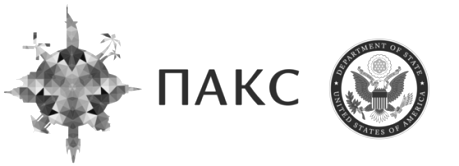 ОПРОСНЫЙ ЛИСТ ТУРИСТАдля заполнения заявления на визу в США по форме DS-160Опросный лист заполняется от руки печатными буквами, либо в электронном виде.При ответе на вопрос, который предполагает выбор одного из предложенных вариантов, выделите соответствующий вариант маркером/обведите ручкой. Даты и адреса необходимо указывать полностью (даты в формате «дд/мм/гггг», адреса с почтовым индексом), кроме пунктов, где иное определено конкретно.1. СВЕДЕНИЯ О ЗАЯВИТЕЛЕ:1. СВЕДЕНИЯ О ЗАЯВИТЕЛЕ:1. СВЕДЕНИЯ О ЗАЯВИТЕЛЕ:1. СВЕДЕНИЯ О ЗАЯВИТЕЛЕ:1. СВЕДЕНИЯ О ЗАЯВИТЕЛЕ:1.1 СЕРИЯ И НОМЕР ЗАГРАНИЧНОГО ПАСПОРТА, КОТОРЫЙ ВЫ СДАЕТЕ НА ОФОРМЛЕНИЕ ВИЗЫ В США:1.1 СЕРИЯ И НОМЕР ЗАГРАНИЧНОГО ПАСПОРТА, КОТОРЫЙ ВЫ СДАЕТЕ НА ОФОРМЛЕНИЕ ВИЗЫ В США:1.2 ГОРОД ВЫДАЧИ ЗАГРАНИЧНОГО ПАСПОРТА:1.2 ГОРОД ВЫДАЧИ ЗАГРАНИЧНОГО ПАСПОРТА:1.3 ФАМИЛИЯ:1.3 ФАМИЛИЯ:1.4 ИМЯ:1.4 ИМЯ:1.5 ФИО ПОЛНОСТЬЮ НА РУССКОМ:1.5 ФИО ПОЛНОСТЬЮ НА РУССКОМ:1.6 МЕНЯЛИ ЛИ ВЫ КОГДА-НИБУДЬ ИМЯ И/ИЛИ ФАМИЛИЮ (В ТОМ ЧИСЛЕ ПРИ ЗАМУЖЕСТВЕ) ИЛИ ИМЕЕТЕ ДРУГИЕ ИМЕНА И/ИЛИ ФАМИЛИИ, ПОД КОТОРЫМИ ВЫ ИЗВЕСТНЫ (ПРОФЕССИОНАЛЬНЫЙ ПСЕВДОНИМ, ДУХОВНЫЙ САН)?1.6 МЕНЯЛИ ЛИ ВЫ КОГДА-НИБУДЬ ИМЯ И/ИЛИ ФАМИЛИЮ (В ТОМ ЧИСЛЕ ПРИ ЗАМУЖЕСТВЕ) ИЛИ ИМЕЕТЕ ДРУГИЕ ИМЕНА И/ИЛИ ФАМИЛИИ, ПОД КОТОРЫМИ ВЫ ИЗВЕСТНЫ (ПРОФЕССИОНАЛЬНЫЙ ПСЕВДОНИМ, ДУХОВНЫЙ САН)?1.6 МЕНЯЛИ ЛИ ВЫ КОГДА-НИБУДЬ ИМЯ И/ИЛИ ФАМИЛИЮ (В ТОМ ЧИСЛЕ ПРИ ЗАМУЖЕСТВЕ) ИЛИ ИМЕЕТЕ ДРУГИЕ ИМЕНА И/ИЛИ ФАМИЛИИ, ПОД КОТОРЫМИ ВЫ ИЗВЕСТНЫ (ПРОФЕССИОНАЛЬНЫЙ ПСЕВДОНИМ, ДУХОВНЫЙ САН)?1.6 МЕНЯЛИ ЛИ ВЫ КОГДА-НИБУДЬ ИМЯ И/ИЛИ ФАМИЛИЮ (В ТОМ ЧИСЛЕ ПРИ ЗАМУЖЕСТВЕ) ИЛИ ИМЕЕТЕ ДРУГИЕ ИМЕНА И/ИЛИ ФАМИЛИИ, ПОД КОТОРЫМИ ВЫ ИЗВЕСТНЫ (ПРОФЕССИОНАЛЬНЫЙ ПСЕВДОНИМ, ДУХОВНЫЙ САН)?1.6 МЕНЯЛИ ЛИ ВЫ КОГДА-НИБУДЬ ИМЯ И/ИЛИ ФАМИЛИЮ (В ТОМ ЧИСЛЕ ПРИ ЗАМУЖЕСТВЕ) ИЛИ ИМЕЕТЕ ДРУГИЕ ИМЕНА И/ИЛИ ФАМИЛИИ, ПОД КОТОРЫМИ ВЫ ИЗВЕСТНЫ (ПРОФЕССИОНАЛЬНЫЙ ПСЕВДОНИМ, ДУХОВНЫЙ САН)?НетУкажите предыдущие/другие имена и/или фамилии (через запятую):Укажите предыдущие/другие имена и/или фамилии (через запятую):Укажите предыдущие/другие имена и/или фамилии (через запятую):Укажите предыдущие/другие имена и/или фамилии (через запятую):НетИМЕНА:ИМЕНА:ИМЕНА:ИМЕНА:НетНетФАМИЛИИ:ФАМИЛИИ:ФАМИЛИИ:ФАМИЛИИ:Нет1.7 ПОЛ:1.7 ПОЛ:МужскойМужскойЖенский1.8 СЕМЕЙНОЕ ПОЛОЖЕНИЕ:1.8 СЕМЕЙНОЕ ПОЛОЖЕНИЕ:Женат/ЗамужемЖенат/ЗамужемХолост/Не замужем1.8 СЕМЕЙНОЕ ПОЛОЖЕНИЕ:1.8 СЕМЕЙНОЕ ПОЛОЖЕНИЕ:Гражданский бракГражданский бракВдовец/Вдова1.8 СЕМЕЙНОЕ ПОЛОЖЕНИЕ:1.8 СЕМЕЙНОЕ ПОЛОЖЕНИЕ:Разведен(а)Разведен(а)Проживаем раздельно1.9 ДАТА РОЖДЕНИЯ:1.9 ДАТА РОЖДЕНИЯ:1.10 МЕСТО РОЖДЕНИЯ (населенный пункт/регион/страна):1.10 МЕСТО РОЖДЕНИЯ (населенный пункт/регион/страна):1.10 МЕСТО РОЖДЕНИЯ (населенный пункт/регион/страна):1.10 МЕСТО РОЖДЕНИЯ (населенный пункт/регион/страна):1.10 МЕСТО РОЖДЕНИЯ (населенный пункт/регион/страна):1.11 ГРАЖДАНСТВО:1.11 ГРАЖДАНСТВО:1.12 ЕСТЬ ЛИ У ВАС ИЛИ БЫЛО РАНЕЕ ВТОРОЕ ГРАЖДАНСТВО:1.12 ЕСТЬ ЛИ У ВАС ИЛИ БЫЛО РАНЕЕ ВТОРОЕ ГРАЖДАНСТВО:1.12 ЕСТЬ ЛИ У ВАС ИЛИ БЫЛО РАНЕЕ ВТОРОЕ ГРАЖДАНСТВО:1.12 ЕСТЬ ЛИ У ВАС ИЛИ БЫЛО РАНЕЕ ВТОРОЕ ГРАЖДАНСТВО:1.12 ЕСТЬ ЛИ У ВАС ИЛИ БЫЛО РАНЕЕ ВТОРОЕ ГРАЖДАНСТВО:НетДаДаДаДаНетСТРАНА ГРАЖДАНСТВА:НетНОМЕР ПАССПОРТА:1.13 ЕСТЬ ЛИ У ВАС РАЗРЕШЕНИЕ НА ПОСТОЯННОЕ ПРОЖИВАНИЕ В ИНСТРАННОМ ГОСУДАРСТВЕ:1.13 ЕСТЬ ЛИ У ВАС РАЗРЕШЕНИЕ НА ПОСТОЯННОЕ ПРОЖИВАНИЕ В ИНСТРАННОМ ГОСУДАРСТВЕ:1.13 ЕСТЬ ЛИ У ВАС РАЗРЕШЕНИЕ НА ПОСТОЯННОЕ ПРОЖИВАНИЕ В ИНСТРАННОМ ГОСУДАРСТВЕ:1.13 ЕСТЬ ЛИ У ВАС РАЗРЕШЕНИЕ НА ПОСТОЯННОЕ ПРОЖИВАНИЕ В ИНСТРАННОМ ГОСУДАРСТВЕ:1.13 ЕСТЬ ЛИ У ВАС РАЗРЕШЕНИЕ НА ПОСТОЯННОЕ ПРОЖИВАНИЕ В ИНСТРАННОМ ГОСУДАРСТВЕ:НетСТРАНА ПОСТОЯННОГО ПРОЖИВАНИЯ:1.14 СЕРИЯ И НОМЕР ВНУТРЕННЕГО ПАСПОРТА РФ:1.14 СЕРИЯ И НОМЕР ВНУТРЕННЕГО ПАСПОРТА РФ:2. СВЕДЕНИЯ О ПЕРВОЙ ПРЕДПОЛАГАЕМОЙ ПОЕЗДКЕ:2. СВЕДЕНИЯ О ПЕРВОЙ ПРЕДПОЛАГАЕМОЙ ПОЕЗДКЕ:2. СВЕДЕНИЯ О ПЕРВОЙ ПРЕДПОЛАГАЕМОЙ ПОЕЗДКЕ:2. СВЕДЕНИЯ О ПЕРВОЙ ПРЕДПОЛАГАЕМОЙ ПОЕЗДКЕ:2. СВЕДЕНИЯ О ПЕРВОЙ ПРЕДПОЛАГАЕМОЙ ПОЕЗДКЕ:2.1 ТИП ЗАПРАШИВАЕМОЙ ВИЗЫ:2.1 ТИП ЗАПРАШИВАЕМОЙ ВИЗЫ:B1 - Частные деловые поездки (встречи, переговоры, заключение контрактов)B1 - Частные деловые поездки (встречи, переговоры, заключение контрактов)B1 - Частные деловые поездки (встречи, переговоры, заключение контрактов)2.1 ТИП ЗАПРАШИВАЕМОЙ ВИЗЫ:2.1 ТИП ЗАПРАШИВАЕМОЙ ВИЗЫ:B1 - Частные деловые поездки (встречи, переговоры, заключение контрактов)B1 - Частные деловые поездки (встречи, переговоры, заключение контрактов)B1 - Частные деловые поездки (встречи, переговоры, заключение контрактов)2.1 ТИП ЗАПРАШИВАЕМОЙ ВИЗЫ:2.1 ТИП ЗАПРАШИВАЕМОЙ ВИЗЫ:B2 - Туризм, лечение, посещение родственников и друзей B2 - Туризм, лечение, посещение родственников и друзей B2 - Туризм, лечение, посещение родственников и друзей 2.1 ТИП ЗАПРАШИВАЕМОЙ ВИЗЫ:2.1 ТИП ЗАПРАШИВАЕМОЙ ВИЗЫ:B1/B2 - Все вышеперечисленныеB1/B2 - Все вышеперечисленныеB1/B2 - Все вышеперечисленные2.2 ПРЕДПОЛАГАЕМАЯ ДАТА ПЕРВОГО ВЪЕЗДА:2.2 ПРЕДПОЛАГАЕМАЯ ДАТА ПЕРВОГО ВЪЕЗДА:2.3 ПРЕДПОЛАГАЕМЫЙ СРОК ПЕРВОГО ПРЕБЫВАНИЯ:2.3 ПРЕДПОЛАГАЕМЫЙ СРОК ПЕРВОГО ПРЕБЫВАНИЯ:2.4 АДРЕС ПРЕБЫВАНИЯ В США:2.4 АДРЕС ПРЕБЫВАНИЯ В США:2.4 АДРЕС ПРЕБЫВАНИЯ В США:2.4 АДРЕС ПРЕБЫВАНИЯ В США:2.4 АДРЕС ПРЕБЫВАНИЯ В США:3. СВЕДЕНИЯ О ЛИЦЕ, ОПЛАЧИВАЮЩЕМ ПОЕЗДКУ:3. СВЕДЕНИЯ О ЛИЦЕ, ОПЛАЧИВАЮЩЕМ ПОЕЗДКУ:3. СВЕДЕНИЯ О ЛИЦЕ, ОПЛАЧИВАЮЩЕМ ПОЕЗДКУ:3. СВЕДЕНИЯ О ЛИЦЕ, ОПЛАЧИВАЮЩЕМ ПОЕЗДКУ:3. СВЕДЕНИЯ О ЛИЦЕ, ОПЛАЧИВАЮЩЕМ ПОЕЗДКУ:3.1 КТО ОПЛАЧИВАЕТ ПЕРВУЮ ПРЕДПОЛАГАЕМУЮ ПОЕЗДКУ:3.1 КТО ОПЛАЧИВАЕТ ПЕРВУЮ ПРЕДПОЛАГАЕМУЮ ПОЕЗДКУ:3.1 КТО ОПЛАЧИВАЕТ ПЕРВУЮ ПРЕДПОЛАГАЕМУЮ ПОЕЗДКУ:3.1 КТО ОПЛАЧИВАЕТ ПЕРВУЮ ПРЕДПОЛАГАЕМУЮ ПОЕЗДКУ:3.1 КТО ОПЛАЧИВАЕТ ПЕРВУЮ ПРЕДПОЛАГАЕМУЮ ПОЕЗДКУ:ЯИное лицо:Иное лицо:Иное лицо:Иное лицо:ЯФамилия:ЯИмя:ЯКонтактный телефон:ЯE-Mail:ЯАдрес проживания:ЯОтношение к вам:РебенокРебенокРодительЯОтношение к вам:Супруг(а)Супруг(а)Другой родственникЯОтношение к вам:Друг Друг ДругоеЯРаботодательРаботодательРаботодательРаботодательЯРаботодатель в СШАРаботодатель в СШАРаботодатель в СШАРаботодатель в СШАЯИная организация:Иная организация:Иная организация:Иная организация:ЯНазвание:ЯКонтактный телефон:ЯОтношение к вам:ЯАдрес расположения:4. СВЕДЕНИЯ О ЛИЦАХ, СОПРОВОЖДАЮЩИХ ВАС В ПЕРВОЙ ПРЕДПОЛАГАЕМОЙ ПОЕЗДКЕ:4. СВЕДЕНИЯ О ЛИЦАХ, СОПРОВОЖДАЮЩИХ ВАС В ПЕРВОЙ ПРЕДПОЛАГАЕМОЙ ПОЕЗДКЕ:4. СВЕДЕНИЯ О ЛИЦАХ, СОПРОВОЖДАЮЩИХ ВАС В ПЕРВОЙ ПРЕДПОЛАГАЕМОЙ ПОЕЗДКЕ:4. СВЕДЕНИЯ О ЛИЦАХ, СОПРОВОЖДАЮЩИХ ВАС В ПЕРВОЙ ПРЕДПОЛАГАЕМОЙ ПОЕЗДКЕ:4. СВЕДЕНИЯ О ЛИЦАХ, СОПРОВОЖДАЮЩИХ ВАС В ПЕРВОЙ ПРЕДПОЛАГАЕМОЙ ПОЕЗДКЕ:4.1 Вас сопровождают другие лица?4.1 Вас сопровождают другие лица?4.1 Вас сопровождают другие лица?4.1 Вас сопровождают другие лица?4.1 Вас сопровождают другие лица?Нет1. Фамилия:НетИмя:НетОтношение к вам:РодительРодительСупруг(а)НетОтношение к вам:РебенокРебенокДругое родственникНетОтношение к вам:Друг Друг Коллега по работеНетОтношение к вам:ДругоеДругоеДругоеНет2. Фамилия:НетИмя:НетОтношение к вам:РодительРодительСупруг(а)НетОтношение к вам:РебенокРебенокДругое родственникНетОтношение к вам:Друг Друг Коллега по работеНетОтношение к вам:ДругоеДругоеДругоеНет3. Фамилия:НетИмя:НетОтношение к вам:РодительРодительСупруг(а)НетОтношение к вам:РебенокРебенокДругое родственникНетОтношение к вам:Друг Друг Коллега по работеНетОтношение к вам:ДругоеДругоеДругоеНет4. Фамилия:НетИмя:НетОтношение к вам:РодительРодительСупруг(а)НетОтношение к вам:РебенокРебенокДругое родственникНетОтношение к вам:Друг Друг Коллега по работеНетОтношение к вам:ДругоеДругоеДругоеНет5. Фамилия:НетИмя:НетОтношение к вам:РодительРодительСупруг(а)НетОтношение к вам:РебенокРебенокДругое родственникНетОтношение к вам:Друг Друг Коллега по работеНетОтношение к вам:ДругоеДругоеДругое4.2 Вы путешествуете в составе организованной (туристической или деловой) группы?4.2 Вы путешествуете в составе организованной (туристической или деловой) группы?4.2 Вы путешествуете в составе организованной (туристической или деловой) группы?4.2 Вы путешествуете в составе организованной (туристической или деловой) группы?4.2 Вы путешествуете в составе организованной (туристической или деловой) группы?НетНазвание группы (тура, делегации):5. СВЕДЕНИЯ О ПРЕДЫДУЩИХ ПОЕЗДКАХ В США:5. СВЕДЕНИЯ О ПРЕДЫДУЩИХ ПОЕЗДКАХ В США:5. СВЕДЕНИЯ О ПРЕДЫДУЩИХ ПОЕЗДКАХ В США:5. СВЕДЕНИЯ О ПРЕДЫДУЩИХ ПОЕЗДКАХ В США:5. СВЕДЕНИЯ О ПРЕДЫДУЩИХ ПОЕЗДКАХ В США:5.1 Совершали ли вы ранее поездки в США?5.1 Совершали ли вы ранее поездки в США?5.1 Совершали ли вы ранее поездки в США?5.1 Совершали ли вы ранее поездки в США?5.1 Совершали ли вы ранее поездки в США?НетУкажите сведения о последних 5 поездках:Укажите сведения о последних 5 поездках:Укажите сведения о последних 5 поездках:Укажите сведения о последних 5 поездках:НетДата въезда:Дата въезда:Срок пребывания (кол-во дней):Нет1-я поездкаНет2-я поездкаНет3-я поездкаНет4-я поездкаНет5-я поездка5.2 Вы когда-либо получали водительское удостоверение в США?5.2 Вы когда-либо получали водительское удостоверение в США?5.2 Вы когда-либо получали водительское удостоверение в США?5.2 Вы когда-либо получали водительское удостоверение в США?5.2 Вы когда-либо получали водительское удостоверение в США?НетНомер водительского удостоверения:НетШтат выдачи:5.3 Вы получали ранее визу в США?5.3 Вы получали ранее визу в США?5.3 Вы получали ранее визу в США?5.3 Вы получали ранее визу в США?5.3 Вы получали ранее визу в США?НетДата выдачи последней визы США:НетНомер последней выданной визы США:5.4 Вы обращаетесь за тем же типом визы?5.4 Вы обращаетесь за тем же типом визы?ДаДаНет5.5 Вы обращаетесь за визой в той же стране?5.5 Вы обращаетесь за визой в той же стране?ДаДаНет5.6 Ранее вы сдали отпечатки всех 10 пальцев при подаче заявления на визу США?5.6 Ранее вы сдали отпечатки всех 10 пальцев при подаче заявления на визу США?ДаДаНет5.7 Была ли когда-то ваша виза США аннулирована?5.7 Была ли когда-то ваша виза США аннулирована?5.7 Была ли когда-то ваша виза США аннулирована?5.7 Была ли когда-то ваша виза США аннулирована?5.7 Была ли когда-то ваша виза США аннулирована?НетЕсли да, укажите в каком году и причину:Если да, укажите в каком году и причину:Если да, укажите в каком году и причину:Если да, укажите в каком году и причину:Нет5.8 Был ли ранее отказ в визе в США или во въезде в США?5.8 Был ли ранее отказ в визе в США или во въезде в США?5.8 Был ли ранее отказ в визе в США или во въезде в США?5.8 Был ли ранее отказ в визе в США или во въезде в США?5.8 Был ли ранее отказ в визе в США или во въезде в США?НетЕсли да, укажите в каком году и по какой статье закона США об иммиграции:Если да, укажите в каком году и по какой статье закона США об иммиграции:5.9 Подавали ли вы и/или кто-либо от вашего имени заявление на иммиграционный статус в США (в т.ч. лотерея DV):5.9 Подавали ли вы и/или кто-либо от вашего имени заявление на иммиграционный статус в США (в т.ч. лотерея DV):5.9 Подавали ли вы и/или кто-либо от вашего имени заявление на иммиграционный статус в США (в т.ч. лотерея DV):5.9 Подавали ли вы и/или кто-либо от вашего имени заявление на иммиграционный статус в США (в т.ч. лотерея DV):5.9 Подавали ли вы и/или кто-либо от вашего имени заявление на иммиграционный статус в США (в т.ч. лотерея DV):НетЕсли да, укажите в каком году, и по какой программе: Если да, укажите в каком году, и по какой программе: Если да, укажите в каком году, и по какой программе: Если да, укажите в каком году, и по какой программе: Нет6. КОНТАКТНАЯ ИНФОРМАЦИЯ6. КОНТАКТНАЯ ИНФОРМАЦИЯ6. КОНТАКТНАЯ ИНФОРМАЦИЯ6. КОНТАКТНАЯ ИНФОРМАЦИЯ6. КОНТАКТНАЯ ИНФОРМАЦИЯ6.1 Ваш фактический адрес проживания (с указанием почтового индекса):6.1 Ваш фактический адрес проживания (с указанием почтового индекса):6.1 Ваш фактический адрес проживания (с указанием почтового индекса):6.1 Ваш фактический адрес проживания (с указанием почтового индекса):6.1 Ваш фактический адрес проживания (с указанием почтового индекса):6.2 Ваш адрес регистрации по месту жительства (с указанием почтового индекса):6.2 Ваш адрес регистрации по месту жительства (с указанием почтового индекса):6.2 Ваш адрес регистрации по месту жительства (с указанием почтового индекса):6.2 Ваш адрес регистрации по месту жительства (с указанием почтового индекса):6.2 Ваш адрес регистрации по месту жительства (с указанием почтового индекса):Тот жеТот же6.3 Ваш основной контактный телефон:6.3 Ваш основной контактный телефон:6.3.1 Ваш дополнительный контактный телефон:6.3.1 Ваш дополнительный контактный телефон:6.3.2 Ваш рабочий телефон:6.3.2 Ваш рабочий телефон:6.3.3 Другие телефоны на последние 5 лет:6.3.3 Другие телефоны на последние 5 лет:6.4 Ваш основной e-mail:6.4 Ваш основной e-mail:6.4.1 Другие e-mail адреса за последние 5 лет:6.4.1 Другие e-mail адреса за последние 5 лет:6.5 Аккаунты в социальных сетях:6.5 Аккаунты в социальных сетях:6.5 Аккаунты в социальных сетях:6.5 Аккаунты в социальных сетях:6.5 Аккаунты в социальных сетях:(укажите идентификатор страницы, или ссылку на страниц; не указывайте данные доступа к страницам (логины, пароли)!(укажите идентификатор страницы, или ссылку на страниц; не указывайте данные доступа к страницам (логины, пароли)!(укажите идентификатор страницы, или ссылку на страниц; не указывайте данные доступа к страницам (логины, пароли)!(укажите идентификатор страницы, или ссылку на страниц; не указывайте данные доступа к страницам (логины, пароли)!(укажите идентификатор страницы, или ссылку на страниц; не указывайте данные доступа к страницам (логины, пароли)!1. 2. 3. 6.6 Контактное лицо или организация в США:6.6 Контактное лицо или организация в США:6.6 Контактное лицо или организация в США:6.6 Контактное лицо или организация в США:6.6 Контактное лицо или организация в США:(если у вас нет знакомых в США укажите место (отель, фирма, магазин), которую планируете посетить):(если у вас нет знакомых в США укажите место (отель, фирма, магазин), которую планируете посетить):(если у вас нет знакомых в США укажите место (отель, фирма, магазин), которую планируете посетить):(если у вас нет знакомых в США укажите место (отель, фирма, магазин), которую планируете посетить):(если у вас нет знакомых в США укажите место (отель, фирма, магазин), которую планируете посетить):Лицо:Лицо:Лицо:Лицо:Лицо:Не знаюФамилия:Не знаюИмя:Не знаюАдрес:Адрес:Адрес:Адрес:Не знаюНе знаюТелефон:Не знаюE-mail:Организация:Организация:Организация:Организация:Организация:Не знаюНазвание:Не знаюАдрес:Адрес:Адрес:Адрес:Не знаюНе знаюТелефон:Не знаюE-mail:Отношение к вам:Отношение к вам:РодственникРодственникСупруг(а)Отношение к вам:Отношение к вам:ДругДругДеловой партнерОтношение к вам:Отношение к вам:РаботодательРаботодательДругое7. СЕМЬЯ7. СЕМЬЯ7. СЕМЬЯ7. СЕМЬЯ7. СЕМЬЯ7.1 Сведения об отце:7.1 Сведения об отце:7.1 Сведения об отце:7.1 Сведения об отце:7.1 Сведения об отце:Фамилия:Фамилия:Имя:Имя:Дата рождения:Дата рождения:Ваш отец находится в США?Ваш отец находится в США?Ваш отец находится в США?Ваш отец находится в США?Ваш отец находится в США?НетСтатус в США:Гражданин СШАГражданин СШАВид на жительствоНетСтатус в США:Неиммиграц. визаНеиммиграц. визаНе знаю7.2 Сведения о матери:7.2 Сведения о матери:7.2 Сведения о матери:7.2 Сведения о матери:7.2 Сведения о матери:Фамилия:Фамилия:Имя:Имя:Дата рождения:Дата рождения:Ваша мать находится в США?Ваша мать находится в США?Ваша мать находится в США?Ваша мать находится в США?Ваша мать находится в США?НетСтатус в США:Гражданин СШАГражданин СШАВид на жительствоНетСтатус в США:Неиммиграц. визаНеиммиграц. визаНе знаю7.3 Есть ли у вас другие близкие родственники, проживающие в США?7.3 Есть ли у вас другие близкие родственники, проживающие в США?7.3 Есть ли у вас другие близкие родственники, проживающие в США?7.3 Есть ли у вас другие близкие родственники, проживающие в США?7.3 Есть ли у вас другие близкие родственники, проживающие в США?НетФамилия:НетИмя:НетОтношение к вам:Супруг(а)Супруг(а)Жених/невестаНетОтношение к вам:РебенокРебенокБрат/сестраНетСтатус в США:Гражданин СШАГражданин СШАВид на жительствоНетСтатус в США:Неиммиграц. визаНеиммиграц. визаНе знаю7.4 Есть ли у вас другие родственники, проживающие в США?7.4 Есть ли у вас другие родственники, проживающие в США?7.4 Есть ли у вас другие родственники, проживающие в США?7.4 Есть ли у вас другие родственники, проживающие в США?7.4 Есть ли у вас другие родственники, проживающие в США?НетНетДаДаДа7.5 Сведения о партнере и зарегистрированных браках:7.5 Сведения о партнере и зарегистрированных браках:7.5 Сведения о партнере и зарегистрированных браках:7.5 Сведения о партнере и зарегистрированных браках:7.5 Сведения о партнере и зарегистрированных браках:Фамилия:Фамилия:Имя:Имя:Дата рождения:Дата рождения:Место рождения (город/регион/страна):Место рождения (город/регион/страна):Национальность:Национальность:Адрес проживания совпадает с вашим?Адрес проживания совпадает с вашим?НетНетДаАдрес проживания (если не совпадает):Адрес проживания (если не совпадает):Адрес проживания (если не совпадает):Адрес проживания (если не совпадает):Адрес проживания (если не совпадает):Дата регистрации брака (если зарегистрирован):Дата регистрации брака (если зарегистрирован):7.6 Были ли у вас ранее зарегистрированы браки, которые к настоящему моменту расторгнуты?7.6 Были ли у вас ранее зарегистрированы браки, которые к настоящему моменту расторгнуты?7.6 Были ли у вас ранее зарегистрированы браки, которые к настоящему моменту расторгнуты?7.6 Были ли у вас ранее зарегистрированы браки, которые к настоящему моменту расторгнуты?7.6 Были ли у вас ранее зарегистрированы браки, которые к настоящему моменту расторгнуты?НетКоличество зарегистрированных ранее браков:Количество зарегистрированных ранее браков:Количество зарегистрированных ранее браков:НетСведения о бывших супругах:Сведения о бывших супругах:Сведения о бывших супругах:Сведения о бывших супругах:Нет1. Фамилия:НетИмя:НетДата рождения:НетМесто рождения (город/регион/страна):НетНациональность:НетАдрес проживания:Адрес проживания:Адрес проживания:Адрес проживания:НетНе знаюНетДата регистрации брака:НетДата расторжения брака:Нет2. Фамилия:НетИмя:НетДата рождения:НетМесто рождения (город/регион/страна):НетНациональность:НетАдрес проживания:Адрес проживания:Адрес проживания:Адрес проживания:НетНе знаюНетДата регистрации брака:НетДата расторжения брака:Нет3. Фамилия:НетИмя:НетДата рождения:НетМесто рождения (город/регион/страна):НетНациональность:НетАдрес проживания:Адрес проживания:Адрес проживания:Адрес проживания:НетНе знаюНетДата регистрации брака:НетДата расторжения брака:8. СВЕДЕНИЯ О РАБОТЕ И ОБРАЗОВАНИИ8. СВЕДЕНИЯ О РАБОТЕ И ОБРАЗОВАНИИ8. СВЕДЕНИЯ О РАБОТЕ И ОБРАЗОВАНИИ8. СВЕДЕНИЯ О РАБОТЕ И ОБРАЗОВАНИИ8. СВЕДЕНИЯ О РАБОТЕ И ОБРАЗОВАНИИ8.1 Род занятости на данный момент:8.1 Род занятости на данный момент:8.1 Род занятости на данный момент:8.1 Род занятости на данный момент:8.1 Род занятости на данный момент:Официально трудоустроен(а)Официально трудоустроен(а)Временно безработный/домошнее хозяйствоВременно безработный/домошнее хозяйствоВременно безработный/домошнее хозяйствоСтудент/школьникСтудент/школьникПенсионерПенсионерПенсионер8.2 Сведения о работодателе/учебном заведении:8.2 Сведения о работодателе/учебном заведении:8.2 Сведения о работодателе/учебном заведении:8.2 Сведения о работодателе/учебном заведении:8.2 Сведения о работодателе/учебном заведении:Официальное наименование:Официальное наименование:Адрес:Адрес:Адрес:Адрес:Адрес:Телефон:Телефон:Дата вступления в должность/начала обучения (полностью):Дата вступления в должность/начала обучения (полностью):Размер ежемесячного оклада врублях:Размер ежемесячного оклада врублях:Должность и основные обязанности (опишите зону ответственности несколькими словами)/специальность:Должность и основные обязанности (опишите зону ответственности несколькими словами)/специальность:Должность и основные обязанности (опишите зону ответственности несколькими словами)/специальность:Должность и основные обязанности (опишите зону ответственности несколькими словами)/специальность:Должность и основные обязанности (опишите зону ответственности несколькими словами)/специальность:8.3 Предыдущие места работы за последние 5 лет:8.3 Предыдущие места работы за последние 5 лет:8.3 Предыдущие места работы за последние 5 лет:8.3 Предыдущие места работы за последние 5 лет:8.3 Предыдущие места работы за последние 5 лет:1. Официальное наименование:НетАдрес:Адрес:Адрес:Адрес:НетНетТелефон:НетДолжность:НетФамилия руководителя:НетИмя руководителя:НетДата вступления в должность:НетДата увольнения:НетОсновные обязанности (опишите зону ответственности несколькими словами):Основные обязанности (опишите зону ответственности несколькими словами):Основные обязанности (опишите зону ответственности несколькими словами):Основные обязанности (опишите зону ответственности несколькими словами):НетНет2. Официальное наименование:НетАдрес:Адрес:Адрес:Адрес:НетНетТелефон:НетДолжность:НетФамилия руководителя:НетИмя руководителя:НетДата вступления в должность:НетДата увольнения:НетОсновные обязанности (опишите зону ответственности несколькими словами):Основные обязанности (опишите зону ответственности несколькими словами):Основные обязанности (опишите зону ответственности несколькими словами):Основные обязанности (опишите зону ответственности несколькими словами):НетНет3. Официальное наименование:НетАдрес:Адрес:Адрес:Адрес:НетНетТелефон:НетДолжность:НетФамилия руководителя:НетИмя руководителя:НетДата вступления в должность:НетДата увольнения:НетОсновные обязанности (опишите зону ответственности несколькими словами):Основные обязанности (опишите зону ответственности несколькими словами):Основные обязанности (опишите зону ответственности несколькими словами):Основные обязанности (опишите зону ответственности несколькими словами):Нет8.4 Сведения об образовании:8.4 Сведения об образовании:8.4 Сведения об образовании:8.4 Сведения об образовании:8.4 Сведения об образовании:Высшее:Высшее:Высшее:Высшее:Высшее:НетНаименование образовательного учреждения:Наименование образовательного учреждения:Наименование образовательного учреждения:Наименование образовательного учреждения:НетНетАдрес:Адрес:Адрес:Адрес:НетНетСпециальность:НетДаты начала и окончания обучения:Среднее специальное:Среднее специальное:Среднее специальное:Среднее специальное:Среднее специальное:НетНаименование образовательного учреждения:Наименование образовательного учреждения:Наименование образовательного учреждения:Наименование образовательного учреждения:НетНетАдрес:Адрес:Адрес:Адрес:НетНетСпециальность:НетДаты начала и окончания обучения:Среднее:Среднее:Среднее:Среднее:Среднее:НетНаименование образовательного учреждения:Наименование образовательного учреждения:Наименование образовательного учреждения:Наименование образовательного учреждения:НетНетАдрес:Адрес:Адрес:Адрес:НетНетДаты начала и окончания обучения:9. ДОПОЛНИТЕЛЬНЫЕ СВЕДЕНИЯ9. ДОПОЛНИТЕЛЬНЫЕ СВЕДЕНИЯ9. ДОПОЛНИТЕЛЬНЫЕ СВЕДЕНИЯ9. ДОПОЛНИТЕЛЬНЫЕ СВЕДЕНИЯ9. ДОПОЛНИТЕЛЬНЫЕ СВЕДЕНИЯ9.1 Какими языками кроме русского вы владеете? 9.1 Какими языками кроме русского вы владеете? 9.1 Какими языками кроме русского вы владеете? 9.1 Какими языками кроме русского вы владеете? 9.1 Какими языками кроме русского вы владеете? 9.2 Какие страны вы посетили в течение последних пяти лет?9.2 Какие страны вы посетили в течение последних пяти лет?9.2 Какие страны вы посетили в течение последних пяти лет?9.2 Какие страны вы посетили в течение последних пяти лет?9.2 Какие страны вы посетили в течение последних пяти лет?9.3 Проходили ли вы службу в армии?9.3 Проходили ли вы службу в армии?9.3 Проходили ли вы службу в армии?9.3 Проходили ли вы службу в армии?9.3 Проходили ли вы службу в армии?НетСтрана службы:НетРод войск:НетПолученное звание:НетПолученная специальность:НетДаты начала и окончания службы:9.4 Являетесь ли вы членом или сотрудничаете в каком-либо качестве с профессиональными общественными или благотворительными организациями?9.4 Являетесь ли вы членом или сотрудничаете в каком-либо качестве с профессиональными общественными или благотворительными организациями?9.4 Являетесь ли вы членом или сотрудничаете в каком-либо качестве с профессиональными общественными или благотворительными организациями?9.4 Являетесь ли вы членом или сотрудничаете в каком-либо качестве с профессиональными общественными или благотворительными организациями?9.4 Являетесь ли вы членом или сотрудничаете в каком-либо качестве с профессиональными общественными или благотворительными организациями?НетДа. Укажите названия:Да. Укажите названия:Да. Укажите названия:Да. Укажите названия:Нет9.5 Обладаете ли вы специальными навыками и опытом работы в области вооружений, взрывчатых веществ, в ядерной, химической и биологической областях?9.5 Обладаете ли вы специальными навыками и опытом работы в области вооружений, взрывчатых веществ, в ядерной, химической и биологической областях?9.5 Обладаете ли вы специальными навыками и опытом работы в области вооружений, взрывчатых веществ, в ядерной, химической и биологической областях?9.5 Обладаете ли вы специальными навыками и опытом работы в области вооружений, взрывчатых веществ, в ядерной, химической и биологической областях?9.5 Обладаете ли вы специальными навыками и опытом работы в области вооружений, взрывчатых веществ, в ядерной, химической и биологической областях?НетДа. Поясните:Да. Поясните:Да. Поясните:Да. Поясните:Нет9.6 Нарушали ли вы закон находясь на территории США?9.6 Нарушали ли вы закон находясь на территории США?9.6 Нарушали ли вы закон находясь на территории США?9.6 Нарушали ли вы закон находясь на территории США?9.6 Нарушали ли вы закон находясь на территории США?НетДа. Поясните:Да. Поясните:Да. Поясните:Да. Поясните:Нет9.7 Являлись ли вы когда-либо обвиняемым в США по делу о депортации?9.7 Являлись ли вы когда-либо обвиняемым в США по делу о депортации?9.7 Являлись ли вы когда-либо обвиняемым в США по делу о депортации?9.7 Являлись ли вы когда-либо обвиняемым в США по делу о депортации?9.7 Являлись ли вы когда-либо обвиняемым в США по делу о депортации?НетДа. Поясните:Да. Поясните:Да. Поясните:Да. Поясните:Нет9.8 Находясь в США ранее, превышали ли вы разрешенный представителем миграционной службы срок пребывания в США?9.8 Находясь в США ранее, превышали ли вы разрешенный представителем миграционной службы срок пребывания в США?9.8 Находясь в США ранее, превышали ли вы разрешенный представителем миграционной службы срок пребывания в США?9.8 Находясь в США ранее, превышали ли вы разрешенный представителем миграционной службы срок пребывания в США?9.8 Находясь в США ранее, превышали ли вы разрешенный представителем миграционной службы срок пребывания в США?НетДа. Поясните:Да. Поясните:Да. Поясните:Да. Поясните:Нет9.9 Можете ли вы подтвердить, что все вышеуказанные сведения, насколько вам известно, являются достоверными и соответствуют действительности?9.9 Можете ли вы подтвердить, что все вышеуказанные сведения, насколько вам известно, являются достоверными и соответствуют действительности?9.9 Можете ли вы подтвердить, что все вышеуказанные сведения, насколько вам известно, являются достоверными и соответствуют действительности?9.9 Можете ли вы подтвердить, что все вышеуказанные сведения, насколько вам известно, являются достоверными и соответствуют действительности?9.9 Можете ли вы подтвердить, что все вышеуказанные сведения, насколько вам известно, являются достоверными и соответствуют действительности?ДаЕсли нет, то поясните:Если нет, то поясните:Если нет, то поясните:Если нет, то поясните:ДаДа